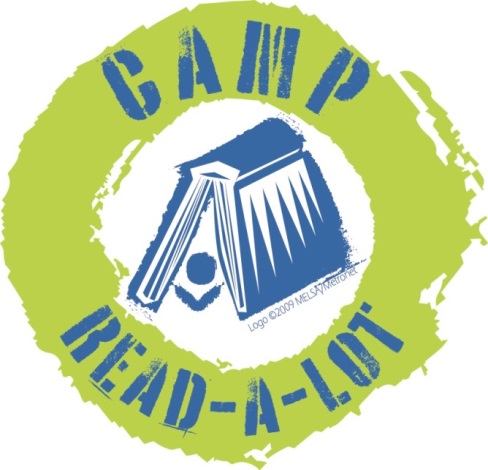 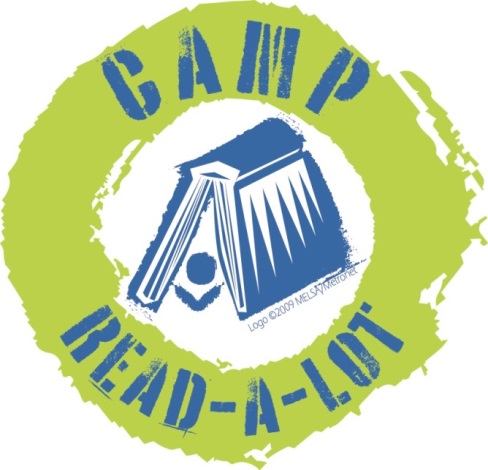 EARLY Childhood LITPlease read the 30 titles listed plus two “Camper’s Choice”selections prior to Camp. Reports should be submitted no later than August 3, 2018, and should include your personal reaction to the book and how you might use the book in your library or classroom. In order to earn 25 continuing education credits per day, you must read the entire list, report on each book and attend Camp Read-a-Lot on August 7 and 8, 2019. Note: reports will be made on this sheet: click on the blue text and enter your report (the box will expand as you type) or you can space between titles, print the sheet and write in your reports by hand.FICTION:1.   The Day You Begin, by Jacqueline Woodson (Kensington Books, 2018)            2.   The Wall in the Middle of the Room, by Jon Agee (Dial Books for Young Readers, 2018)        3.  We Do Not Eat Our Classmates, by Ryan Higgins (Disney-Hyperion, 2018)4.   Hush, Hush Forest, by Mary Casanova (University of Minnesota Press, 2018)5.   Small Walt & Mo the Tow, by Elizabeth Verdick (Simon & Schuster Books for Young Readers, 2018)        6.   Hello Lighthouse, by Sophie Blackall (Little, Brown and Company, 2018)              7.   Good Rosie, by Kate DeCamillo (Candlewick, 2018)   8.   I am Enough, by Grace Byers (Balzer + Bray, 2018)	9.   I Walk With Vanessa, by Kerascoet (Schwartz & Wade Books, 2018)   10. The Rough Patch, by Brian Lies (Greenwillow Books, 2018)11. Dreamers, by Yuyi Morales (Neal Porter Books, 2018) 12. They Say Blue, by Jillian Tamaki (Abrams Books for Young Readers, 2018)13. Baby Monkey, Private Eye, by Brian Selznik (Scholastic Press, 2018)14. The Donkey Egg, by Jane Stevens (Houghton Mifflin Harcourt, 2019)                    15. Wordy Birdy, by Tammi Sauer (Doubleday Books for Young Readers, 2018)        16. Sheep Dog, Sheep Sheep, by Eric Barclay (Harper, 2019)17. Tiger vs Nightmare, by Emily Tetri (First Second, 2018)18. Goodbye Autumn, Hello Winter, by Kennard Pak (Henry Holt and Company, 2017)	19. Finding Wild, by Megan Wagner Lloyd (Alfred A. Knopf, 2016)20. Ocean Meets Sky, by Terry and Eric Fan (Doubleday Books for Young Readers, 2018)21. Giraffe Problems, by Jory John (Random House, 2018)22. Night Job, by Karen Hesse (Candlewick Press, 2018)23. A Parade of Elephants, by Kevin Henkes (Greenwillow Books, 2018) 24. Strictly No Elephants, by Lisa Mantchev (Simon & Schuster Books for Young Readers, 2015) 25. Stinkiest, by Steve Jenkins (Houghton Mifflin Harcourt, 2018) 26. Grow, Raise, Catch, by Shelley Rotner (Holiday House, 2016) 27. I am Martin Luther King, Jr, by Brad Meltzer (Dial Books for Young Readers, 2016) 28. A Big Mooncake for Little Star, by Grace Lin (Little, Brown and Company, 2018)29. Counting on Katherine, by Helaine Becker (Henry Holt and Company, 2019)  30. The Crayon Man, by Natascha Biebow (Houghton Mifflin Harcourt, 2019)CAMPER’S CHOICE:  Select any picture book by David LaRochelle to read and reviewCAMPER’S CHOICE: Select a title of your choice (fiction or non-fiction) that meets the following criteria:You have not read it before this summerOriginal copyright is no older than 2015Ideal for classroom use or free readingSEND REPORTS TO:Rebecca Hudsonrhudson@plumcreeklibrary.netor:Plum Creek Library SystemPO Box 697Worthington, MN 56187